Name:…………………………………….Class:………………………………………ENGLISH GRADE 2 WORKSHEET – REVISION 5I. Find and circle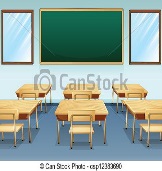 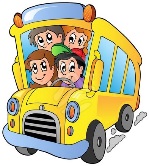 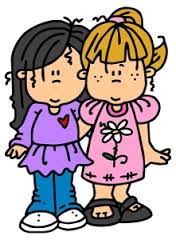 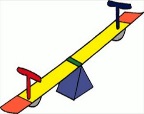 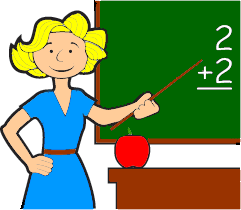 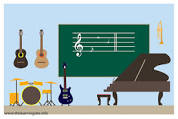 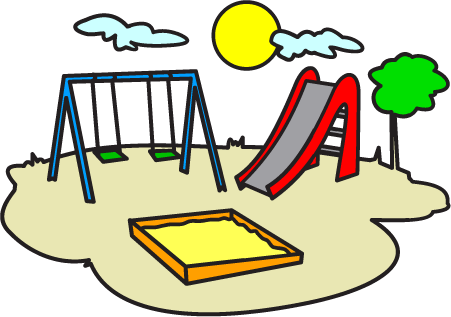 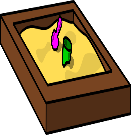 II. Match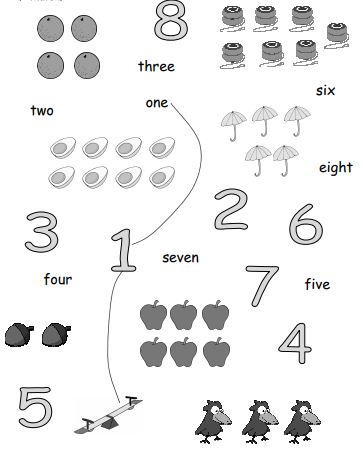 III. Trace and write.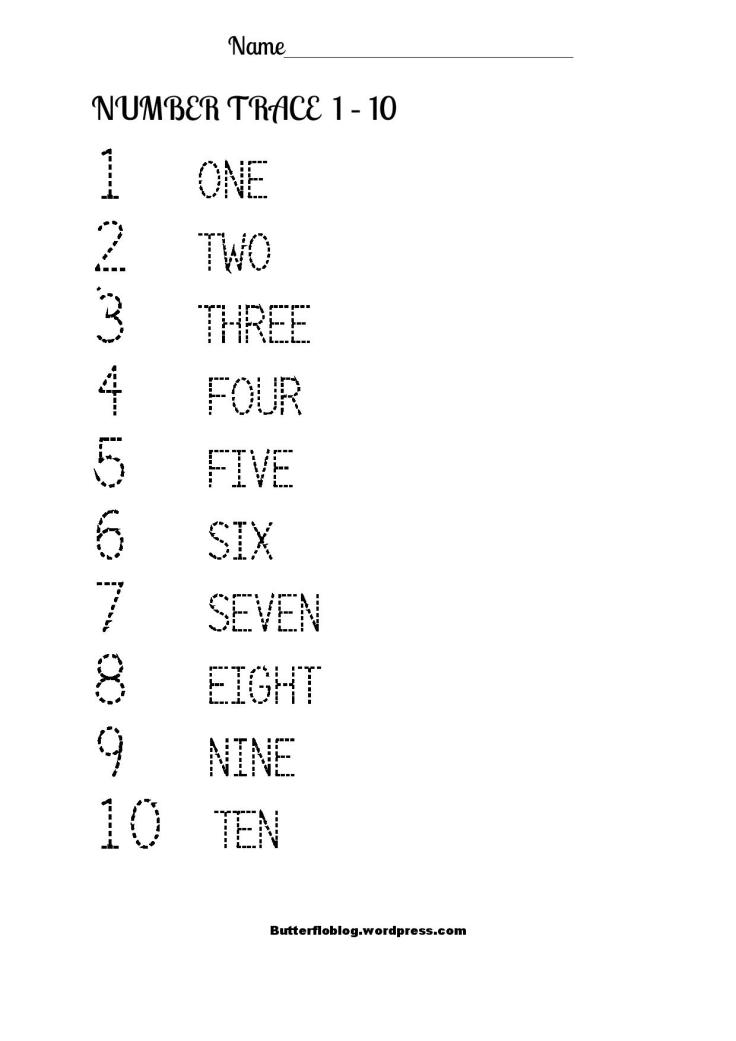 anbmiothoakimsfvcodsixtetrbasasggqsdseesawroanghymgtplaygroundkitubaghcschoolbusosmkmihwqytlcoioeidndlearjbcrxlmhclassroomwloeuufriendbycejmutobeovracwurbqgwjpimoodvjeblwhtkhlaimtwoclhtcobloqr